AYUNTAMIENTO CONSTITUCIONAL ZITACUARO, MICHOACAN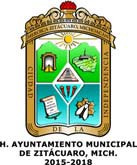 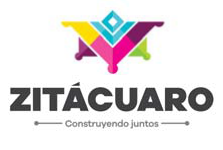 2015-2018Nombre de la unidad administrativa.Atribuciones o facultades que se le confiere acada una de ellas.Vínculo al fundamento legal.Promoción DeportivaI. Promover la planeación del desarrollo municipal, bajo  una  perspectiva  de  equidad  e  igualdad  degéneros;II.   Fomentar   la   generación   y   aplicación   de mecanismos que permitan el acceso de la mujer a losbeneficios de los programas municipales sin distinción o discriminación;III.   Gestionar,   a   petición   de   parte,   ante   lasdependencias y entidades municipales, los apoyos que soliciten las mujeres preferentemente las de sectores marginados, ya sea individualmente o a través de organizaciones y asociaciones;IV. Fomentar la aplicación de programas que faciliten la  incorporación  de  los  jóvenes  a  la  actividadproductiva;V. Promover las acciones necesarias para mejorar el nivel   de   vida   de   la   juventud,   así   como   susexpectativas sociales y culturales;VI.  Impulsar  que  en  la  planeación  del  desarrollo municipal se establezca una política de fomento,desarrollo y promoción del deporte en todos sus géneros y modalidades;VII. Fomentar el mejoramiento físico-intelectual delos habitantes a través del deporte;VIII. Elaborar y presentar al Ayuntamiento para su aprobación,    en    su    caso,    las    iniciativas    dereglamentos de su competencia; y, Página 22 de 65 Ley Orgánica Municipal del Estado de Michoacán de OcampoLas demás que le señale el Ayuntamiento, esta Ley u otras disposiciones aplicables.Reglamento de la Administración Pública del Municipio de Zitácuaro, MichoacánFecha de actualización de la informaciónÁrea productora de informaciónResponsable de acceso a la información pública24 de Febrero de 2016L.E.F. Marco Antonio Cedillo Mondragón Director de Promoción DeportivaP.J. Héctor Alejandro Anguiano Jaimes Encargado de Acceso a la Información